                                                LSA Long Term Plan 2019-20: Y10                              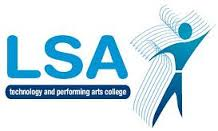 AUTUMNAUTUMNSPRINGSPRINGSUMMERSUMMER1: 3/9/19- 18/10/192: 31/10/19 – 20/12/193: 6/1/20 – 13/2/204: 24/2/20 – 3/4/205: 20/4/20 - 24/5/206: 1/6/20 – 21/7/207  WEEKS7.5 WEEKS6 WEEKS6  WEEKS5  WEEKS6 WEEKSAss 1: 26/11/19Ass 2: 19/3/20Ass 3: 7/7/20In Inspector CallsCombined with:Living SpaceDulce et Decorum EstMametz WoodTo AutumnWriting talks, articles and reports to express an opinion.In Inspector CallsCombined with:Living SpaceDulce et Decorum EstMametz WoodTo AutumnWriting talks, articles and reports to express an opinion.Writing to express an opinion(cover the ‘mechanics’ of formal letters, articles  and talks)(3 WEEKS)Narrative writing and poetryDeath of a Naturalist + write about a childhood experience involving natureCozy Apologia – write about a “teenage crush” She Walks in Beauty – write about a time you fell in love at first sight.The Prelude – write about a time you broke the rulesExplicitly teach story structures, settings and characterisation.MacbethCombined with:Hawk RoostingValentineImperceptibly as GriefOzymandias‘The many voices of persuasion’ – letter to friends and family, letters of application, letter of complaint. Year 10 exams – WB 8/6/20MacbethCombined with:Hawk RoostingValentineImperceptibly as GriefOzymandias‘The many voices of persuasion’ – letter to friends and family, letters of application, letter of complaint. Year 10 exams – WB 8/6/20In Inspector CallsCombined with:Living SpaceDulce et Decorum EstMametz WoodTo AutumnWriting talks, articles and reports to express an opinion.In Inspector CallsCombined with:Living SpaceDulce et Decorum EstMametz WoodTo AutumnWriting talks, articles and reports to express an opinion.Explicitly teach how to write poetry comparison essays. Revision of poems studied in term one and love poems studied in year 9.  (4 WEEKS)Narrative writing and poetryDeath of a Naturalist + write about a childhood experience involving natureCozy Apologia – write about a “teenage crush” She Walks in Beauty – write about a time you fell in love at first sight.The Prelude – write about a time you broke the rulesExplicitly teach story structures, settings and characterisation.MacbethCombined with:Hawk RoostingValentineImperceptibly as GriefOzymandias‘The many voices of persuasion’ – letter to friends and family, letters of application, letter of complaint. Year 10 exams – WB 8/6/20MacbethCombined with:Hawk RoostingValentineImperceptibly as GriefOzymandias‘The many voices of persuasion’ – letter to friends and family, letters of application, letter of complaint. Year 10 exams – WB 8/6/20ASSESSMENTASSESSMENTASSESSMENTASSESSMENTASSESSMENTEXAMLiterature component 1 Article giving views on workers’ rights in 1912Theme question (AIC)varying for each class.How is power and corruption presented? Poetry comparison essay.Story writing – 4 titles.Macbeth Extract and poetry question  EXAMLiterature component 1 ParagraphsApostrophes/its & it’sCommas & c/sSpeechmarksColons & semicolonsDirty 30Capital letters/full-stopsHomophonesVarying vocabPlural endingsalot/aswell/infact etcInverted commas